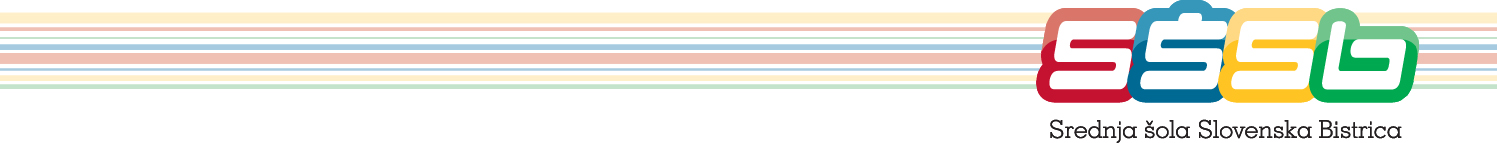 KARIERNI SEJEM – predstavitev fakultet in višjih šolPonedeljek, 26. 11. 2018							            Mojca Vrečko, svetovalna delavkaUraDogodekProstorSpremljevalciSodelujoči9.30-  10.30Predstavitve študijev ISklop A (Ekonomsko poslovna fakulteta UM, Fakulteta za turizem UM)Sklop B (Filozofska Fakulteta UM) Fakulteta za družbene vede UL)Sklop C (Fakulteta za naravoslovje in matematiko UM, Fakulteta za kemijo in kemijsko tehnologijo UM)Sklop Č (Fakulteta za kmetijstvo in biosistemske vede UM, Biotehniška fakulteta UL)Sklop D (Fakulteta za elektrotehniko, računalništvo in informatikoSklop E (Fakulteta za energetiko UM, Fakulteta za gradbeništvo, prometnoinženirstvo in arhitekturo UM)Mala jedilnica101207205212302Andreja ŠulekMateja LešnikTanja DabanovićLidija LičenLjubo GričnikNataša Gumilar PapotnikVioleta VivodDarko KorošecRobert ObrulPredstavniki fakultetUdeleženci:3. a, 3. b, 3. c, 3. čin4. a, 4. b,4. č, 2. f11.00- 12.35Predstavitve študijev II Sklop F (Naravoslovno tehniška fakulteta, materiali in metalurgija UL, Fakulteta za strojništvo UM)Sklop G (Medicinska fakulteta UM, Fakulteta za farmacijo UL, Fakulteta za zdravstvene vede UM) Sklop H (Pedagoška fakulteta UM, Fakulteta za šport LJ, Pedagoška fakulteta LJ) Sklop I (Pravna fakulteta UM)Sklop J (Fakulteta za varnostne vede UM, Fakulteta za logistiko UM)Sklop K (DOBA VSŠ, Višja prometna šola Maribor)101Mala jedilnica207205212302Tomaž KlajnšekLjubo GričnikNataša Gumilar PapotnikMateja LešnikTanja DabanovićMarjan KampušAndreja RozmanPredstavniki fakultetUdeleženci:3. a, 3. b, 3. c, 3. čin4. a, 4. b,4. č, 2. f11.00- 11.50Postani vojak, Slovenska vojska311Boštjan Petak3. eIzbirno: 4. č, 2. f12.40-  13.30Sejem v šolski jedilnici: fakultete in šole, ki so izrazile željo za predstavitev.Dijaki zberejo informacije o fakultetah, katerih predstavitev niso poslušali.Dijaki zberejo informacije o fakultetah, katerih predstavitev niso poslušali.Dijaki zberejo informacije o fakultetah, katerih predstavitev niso poslušali.